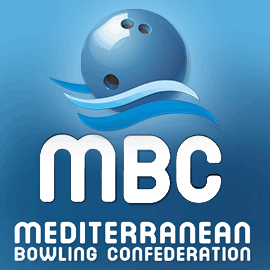 Form E: Arrival and DepartureFederation Mean of transportationMean of transportationWill you arrive by flight – yes/no – if no,  how?Arrival informationArrival informationArrival informationNumber of peopleDate and time in digital presentation (i.e. 14:15)Airline and flight number, terminal numberTerminal:Departure informationDeparture informationNumber of peopleDate and time in digital presentation (i.e. 14:15)Airline and Flight no.The ultimate deadline of submitting this form is September 01 2021The ultimate deadline of submitting this form is September 01 2021The ultimate deadline of submitting this form is September 01 2021Your contact person is Your contact person is Your contact person is websiteMobile : Beatrice HUNTERMail-box: Laurence RIOUffbsq.org +33 6 62 32 31 87 licence1@ffbsq.org